Animoto Vocab Groups -- BloughSteps:As a class, watch the sample on rip currents (teacher/librarian will explain how limited the text is – only 52 letters and spaces per slide – it’s like Twitter ) - http://youtu.be/wGp9Xm4wZEo - also on media center channel in the “Currents”playlist.STUDENTS: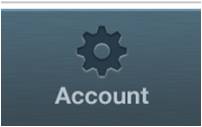 Find 5 pictures related to your term (videos only possible if you can DOWNLOAD a clip to the photo roll)Agree with your partner on what you want to teach others about the term(s)Open the Animoto app and click on the account gear/wheel in the lower right corner Select Log InLog in with email above and password (close the Facebook popup window) Click “Create Video” 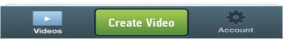 Click “Check out our Tutorial” and swipe through the tutorial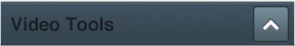 When you start creating a video, use the ^ up arrow key at the bottom to get the tool options 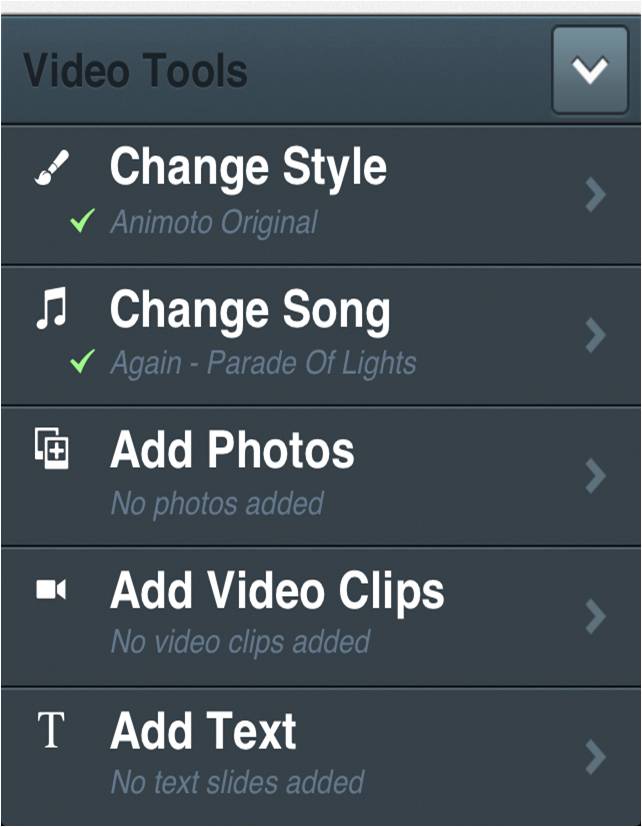 Start by adding Photos and Adding TextArrange pictures and text in an order that will help people understand your term/conceptIF TIME – change the style and/or music to something you think fits the term/conceptWhen finished, click the “Preview” button at the topTitle: group members FIRST namesDescription: the term you were assignedClick “Finish Video” – be patient until the “Producing” notice disappears – when the “Preparing Video – Take a Break” notice comes up you can move on to another assignmentCheck back on Animoto--when the video is finished, click on the share button at the bottom of the screen and select “Email” – email the project to your teacher 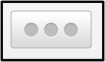 LOG OUT of ANIMOTO – in Animoto - click on the account gear/wheel button at the bottom of the screenSelect LOG OUT – and then confirm that you want to Log Out!Teachers – there have been some troubles logging out of Animoto. If students can’t log out, you can delete the app and we can reload it later; however, it may not be available the next day if someone needs Animoto so please inform us!Username/Email AddressPasswordStudent NamesTermTermbloughscience1@gmail.comwildcatsbloughscience2@gmail.comwildcatsbloughscience3@gmail.comwildcatsbloughscience4@gmail.comwildcatsbloughscience5@gmail.comwildcatsbloughscience6@gmail.comwildcatsbloughscience7@gmail.comwildcatsbloughscience8@gmail.comwildcatsbloughscience9@gmail.comwildcatsbloughscience10@gmail.comwildcatsbloughscience11@gmail.comwildcatsbloughscience12@gmail.comwildcatsbloughscience13@gmail.comwildcatsbloughscience14@gmail.comwildcatsbloughscience15@gmail.comwildcats